インフルエンザ経過報告書（保護者記入）那覇市立上間小学校　　　　　　 年　　　組　氏名　　　　　　　　　　 　　１．発 症 日　　　　　　　　　　　年　　　　月　　　　日２．診 断 日　　　　　　　　　　　年　　　　月　　　　日３．受診医療機関名　　　　　　　　　　　　　　　　　　　　　　　　４．診 断 名　　　　　　A型  ・  B型  ・  ｲﾝﾌﾙｴﾝｻﾞ（臨床診断）※該当する診断名に○を付けてください５．体温測定（発熱期間が長く記録できない場合は、別の記録用紙を添付するなどしてください）上記のとおり、発症した後5日を経過し、かつ、解熱した後2日（幼児にあっては３日）を経過しましたので、出席停止措置の中止をお願いいたします。　　　　　   　年　　　月　　　日　 　　　　　保護者氏名　　　　　　　　　　　　 　　　印保護者の方へ※インフルエンザについては学校保健安全法施行規則第19条第２項の規定により『発症した後5日を経過し、かつ、解熱した後２日（幼児にあっては３日）を経過するまで』出席停止となります。　裏面・インフルエンザ出席停止期間早見表もご参考ください※この報告書提出の際には、インフルエンザによる受診がわかる内容が明記された医療機関・調剤薬局等発行書類（領収書・明細書・検査結果・処方箋が記載されたもののうちいずれか）のコピー・ご家庭で保管を必要としない原本どちらかを添付してください。（そのため医師が記入する欄がこの様式にはありません）※感染の拡大を防止するためにも、出席停止期間を守って登校してくださるようお願いします。那覇市教育委員会、那覇市医師会と協議済み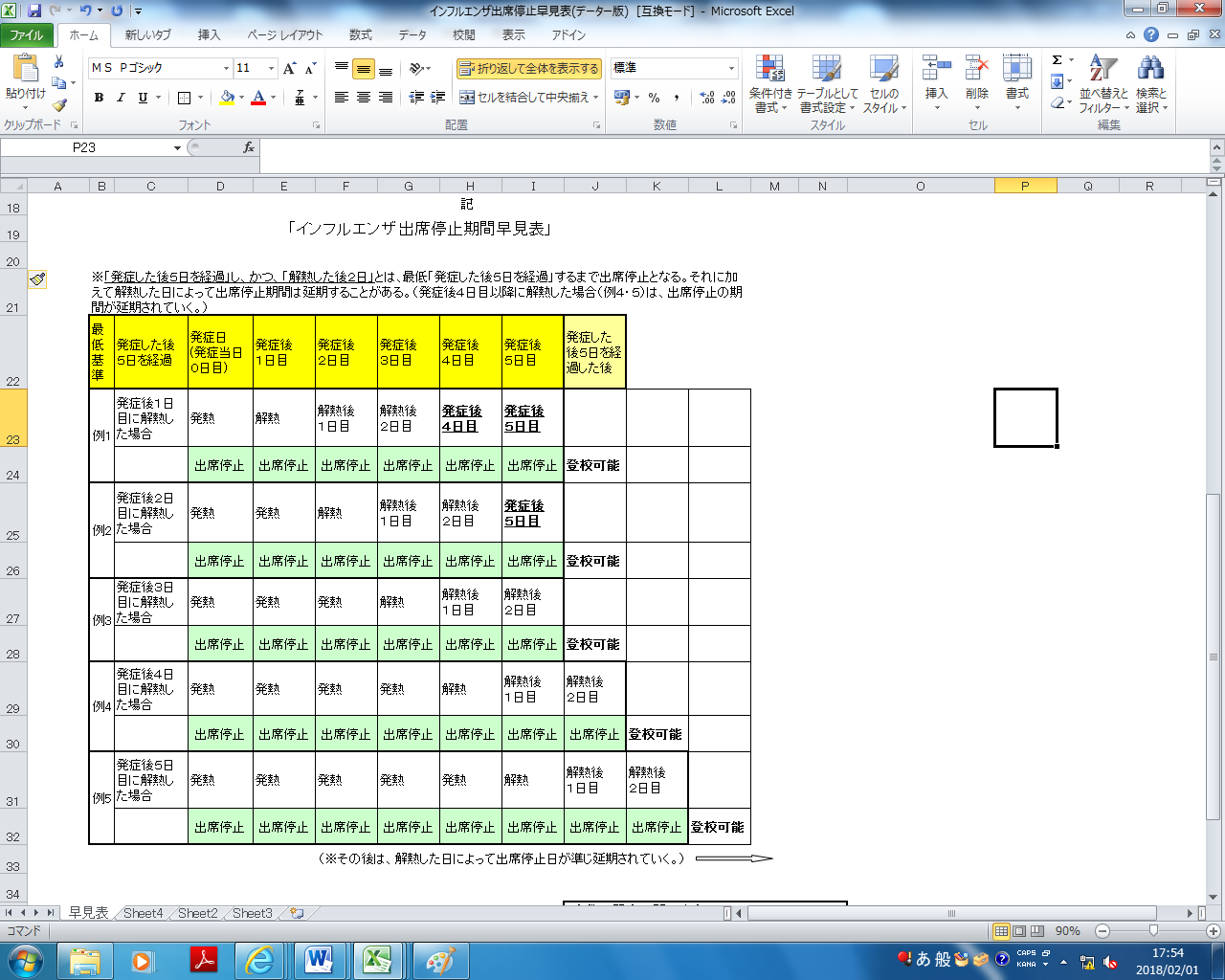 体温測定 月 日測定時間：体温測定時間：体温発症日　 月　  日（　  ）午前　　時　　分：　　　度午後　　時　　分：　　　度1日目　 月　  日（　  ）午前　　時　　分：　　　度午後　　時　　分：　　　度2日目　 月　  日（　  ）午前　　時　　分：　　　度午後　　時　　分：　　　度3日目　 月　  日（　  ）午前　　時　　分：　　　度午後　　時　　分：　　　度4日目　 月　  日（　  ）午前　　時　　分：　　　度午後　　時　　分：　　　度5日目　 月　  日（　  ）午前　　時　　分：　　　度午後　　時　　分：　　　度6日目　 月　  日（　  ）午前　　時　　分：　　　度午後　　時　　分：　　　度7日目　 月　  日（　  ）午前　　時　　分：　　　度午後　　時　　分：　　　度8日目　 月　  日（　  ）午前　　時　　分：　　　度午後　　時　　分：　　　度